SpecificationsPauselli 700 solar machine with screw pile drive unit. Ideal for photovoltaic installation the Pauselli 700 Model is stable, compact and quick. It is specially designed for solar piles, managing tasks with unbelievable ease. This flexible machine is also capable of both hammering in and screwing in solar piles, giving you added alternatives.This model can be fitted with GPS / laser machine control equipment, which precisely locates piles to +/- 10mm for location and height +/- 3mm, increasing accuracy and efficiency. The adaptable Pauselli 700 can install piles up to 3.1m long but on request the machine can be supplied with extension columns which will install piles 3.5 or 4m high.

Manufactured to the highest possible standards the Pauselli 700 comes with a 12 month (1000 hours) warranty, making it the best choice for the demands of solar pile driving. Our specialised and experienced team at Groundworks are here to support you from purchase, supply of parts and technical support right throughout the life of the machine.For further information and full specifications please contact us.Machine Specifications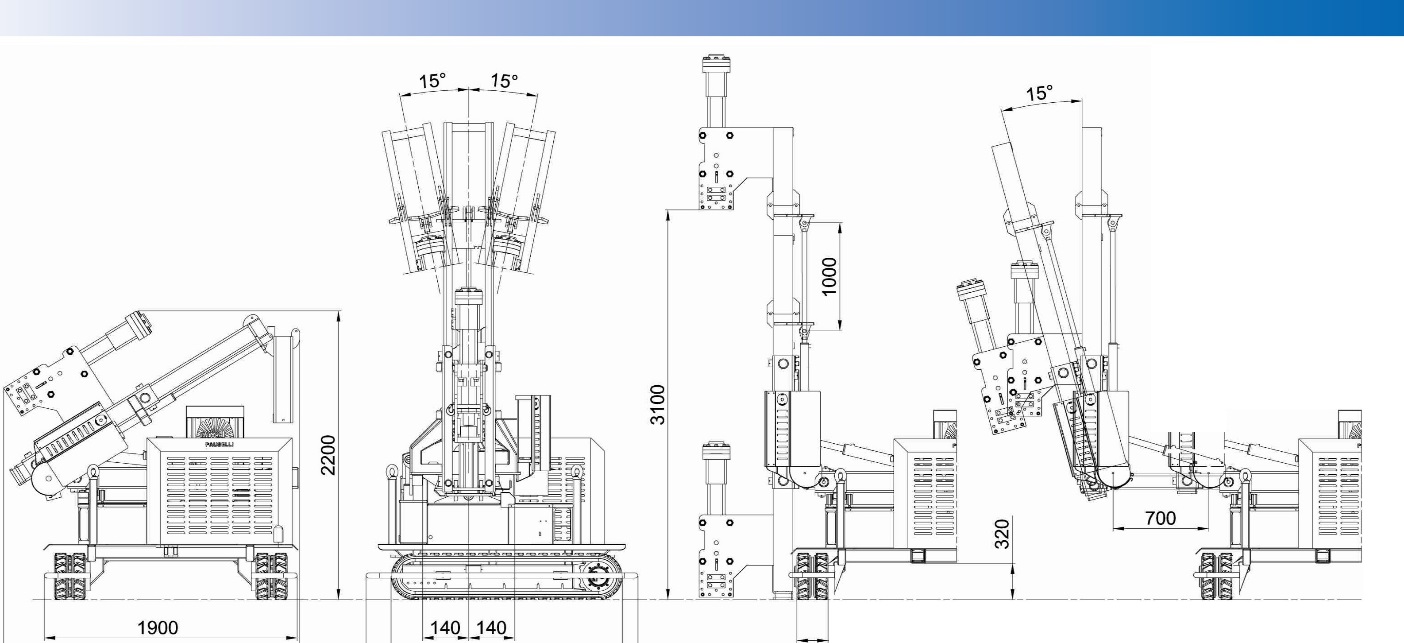 n1                    11              1LDH I 1 I           2200                        1750        250          2000                                                                   m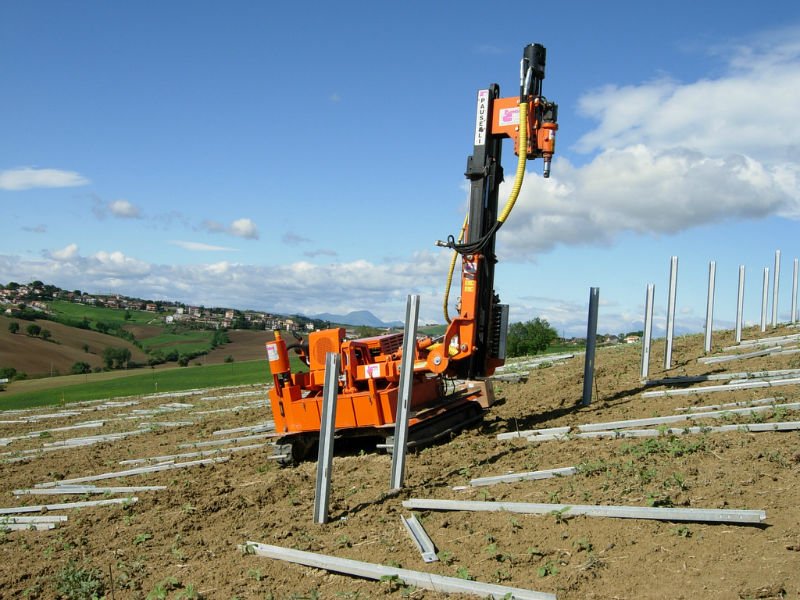 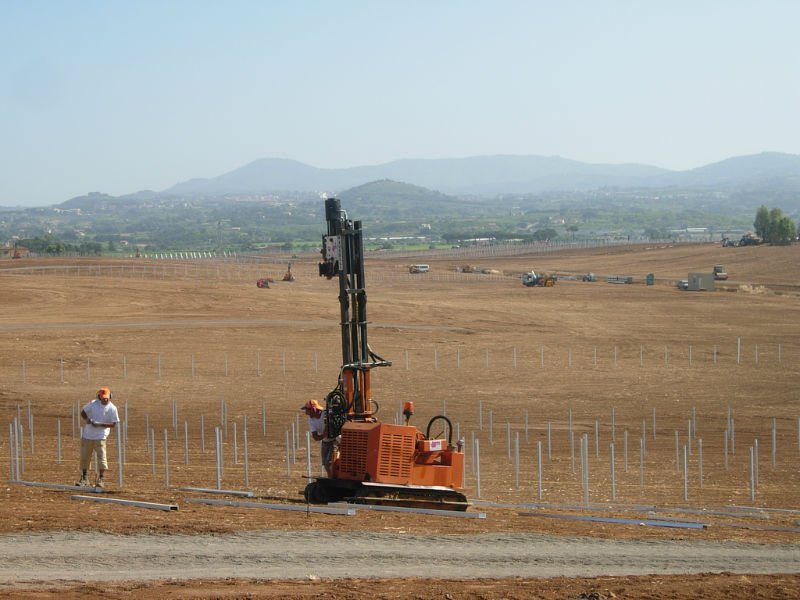 STANDARD EQUIPMENTBridgestone rubber tracks DEUTZ diesel engine, air cooled, 3 cylinders, kW 36.3 (HP 48) @ 2.600rpmHydraulic hammer, INDECO Mod. HP 700 (weight 440–620 kg (970–1367lb) to 1500 beats / min – 830joules)Machine positioning, Danfoss proportional modular distributor through 9 levels Hydrostatic system with cast iron pump and flow rate 120L (31.7 gal)/min @190 barHydraulic oil heat exchangerHydraulic oil tank capacity 200L (52.8 gal) and level indicatorDiesel oil tank capacity 100L (26.4 gal)Column inclination both transverse and longitudinal +/- 15Maximal horizontal slide movement column 700mm (2.3’)Lateral column movement +/- 280mm (11”)Extractable supporting foot on column base to allow safe pile extractionReversible post guide on column, driving the post in both directionsMaximum post dimension: 160 x 120mm (6.3” x 4.7”) Maximum post height: 3.1m (10’)Homologated chain for machine loading and unloading Homologated chain for pile extractionHammerhead and template mounted on machineTransport dimensions 2m x 2.28 x 2.28m (height) (6.5’ x 7.5’ x 7.5’) Weight 2.95 tonne (3.25 ton)OPTIONAL: Double extensible column up to 4.1m (13.5’) orFolding extensible column, maximum extension 3.5m (11.5’)Rotational head 100mm (3.9”) (120rpm , torque: 160 kgm)DTH hammer rock drillFast and efficient automatic mast levelingKubota liquid cooled diesel engine, 4 cylinders, 36.5 kWSynergy GPS Positioning SystemTraining by highly experienced civil engineers worldwide MOD. 700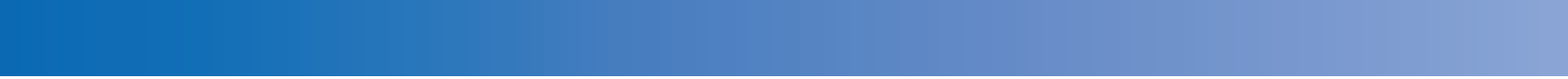 11   1111   1111    1 1l lL